Pearson Primary School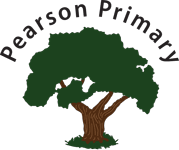 Writing Long Term Plan 2023-2024          F1 Long-Term Plan F1 Long-Term Plan F1 Long-Term Plan AutumnSpringSummerChildren attempt to make marks on big paper using chunky pencils and crayons.Sometimes gives meaning to marks as they draw or paint.Will attempt to make marks in response to a story. Will attempt to use a variety of writing tools and different sized paper.Talks about what they draw.Beginning to show awareness of the way stories are structured.Overwrites and attempts to copy underneath writing.Attempt to write some clearly identifiable letters in their mark making.Can write the first letter in their name.Can order now and next visuals from a story.Begins to use anticlockwise movement and retrace vertical lines.AutumnSpringSummerWe’re going on a bear huntBrown BearGoldilocksPeace at lastLittle Red HenFarmer duckJack and BeanstalkHungry CaterpillarFairytale PoemsTiger came to TeaHanda’s henGiraffes can’t danceHanda’s surpriseRumble in the JungleCommotion in the OceanF2 Long-Term Plan F2 Long-Term Plan F2 Long-Term Plan AutumnSpringSummerAutumn 1Attempt to write a letter in their mark making. Write some of their first name but with some errors.Autumn 2May write the correct letter to match initial sounds.Write their name with letters in the correct order, including capital letters and lower-case attempts for other letters.Writes own name with most letters correctly formedLists, cards and letters.Spring 1Write the letters in their name all correctly formed.May write the correct letter to match end sounds. Consistently identify the start and end of words with finger spaces.Children to write one sentence in a meaningful context, this can be dictated, using the common words they can spell and their phonetic knowledge.Spring 2Write the correct letter for the medial sounds.Children will be able to spell some HF words.Children to write one sentence in a meaningful context, using the common words they can spell and their phonetic knowledge.Speech bubbles and sequencing.Summer 1Write some CVC, CCVC, CVCC.Writing will have finger spaces, a full stop and start with a capital letter.Writing can be read by themselves and others with little mediation. Summer 2Write recognisable letters, most of which are correctly formed.Spell appropriate HF words correctly.Spell words by identifying sounds in them and representing the sounds.Write simple phrases and sentences that can be read by others.Recount, creative writing and poetry.Autumn FictionSpring FictionSummer FictionWe’re going on a bear huntThe Little Brown BearGoldilocksPeace at lastLittle Red HenFarmer DuckJack and BeanstalkHungry CaterpillarFairytale PoemsTiger who came to TeaHanda’s henGiraffes can’t danceHanda’s surpriseRumble in the JungleCommotion in the OceanAutumn Non-fictionSpring Non-fictionSummer Non-fictionBearsAutumnSpringLifecyclesFarm AnimalsSummerAfrican animals Year 1Writing Long-term PlanYear 1Writing Long-term PlanYear 1Writing Long-term PlanYear 1Writing Long-term PlanYear 1Writing Long-term PlanAutumn TermAutumn TermAutumn TermAutumn TermAutumn TermBookGenreWeeks (6+6)Final piece and intended audienceFinal piece and intended audienceRainbow FishLabels and Captions2 weeksLabel an outline sketch of a known animal, and provide a simple sentence caption for a science display.Label an outline sketch of a known animal, and provide a simple sentence caption for a science display.Rainbow FishCharacter description2 weeksWritten character description (appearance and personality) of their favourite book character for a class book for the book corner.Written character description (appearance and personality) of their favourite book character for a class book for the book corner.Lighthouse Keeper’s LunchInstructions2 weeksWritten instructions linked to D&T food unit to take home to family.Written instructions linked to D&T food unit to take home to family.Elephant and the Bad BabyNarrative2 weeksWritten retelling of the story to read to Foundation Stage 2.Written retelling of the story to read to Foundation Stage 2.Where’s My Teddy?Labels and Captions1 weekWanted poster for the book corner.Wanted poster for the book corner.SuperwormCharacter description2 weeksContinue/complete Wanted Poster for the book corner.Continue/complete Wanted Poster for the book corner.Paul Cookson - TeachersPoetry1 weekCreate own lines/verses to add to poem with our own rhyming couplets, teachers and animals/places.Tweet to poet.Create own lines/verses to add to poem with our own rhyming couplets, teachers and animals/places.Tweet to poet.Writing Assessment – 1 weekWriting Assessment – 1 weekWriting Assessment – 1 weekWriting Assessment – 1 weekWriting Assessment – 1 weekSpring TermSpring TermSpring TermSpring TermSpring TermBookGenreWeeks (5+5)Final piece and intended audienceFinal piece and intended audienceThe Koala who CouldSetting description2 weeksA description to send to the Australian tourist board.A description to send to the Australian tourist board.The Koala who CouldNarrative2 weeksRetell the story – collate the parts from through the unit into one piece. Share the story with Y2/F2/parents.Retell the story – collate the parts from through the unit into one piece. Share the story with Y2/F2/parents.Whatever NextNarrative3 weeks DragonsNon-chronological report2 weeksShare animal report/information text with the science leadShare animal report/information text with the science leadHairy McClairyPoetry – rhyming couplets1 weekRecite poem as a performance. Film for social media.Recite poem as a performance. Film for social media.Writing Assessment – 1 weekWriting Assessment – 1 weekWriting Assessment – 1 weekWriting Assessment – 1 weekWriting Assessment – 1 weekSummer TermSummer TermSummer TermSummer TermSummer TermBookGenreWeeks (7+6)Final piece and intended audienceBilly and the BeastCharacter description2 weeksCreate character description document and add to our earlier selection – ask if they’d like to keep both in the selection or replace their old with their new.Diary of a WombatSetting description2 weeksDescribe the setting with accompanying pictures. Display work. Send to adult who has an allotment.ZogNarrative2 weeksRetell the story in the parts. Collate the parts into one text to then share on pare with another class.Julia Donaldson:Shuffle and Squelch and Wriggle and Roar.Poetry Appreciation1 weekPoetry performance – film and tweet, @ing the author.BeeguRecount2 weeksRecount of an outside trip to go on newsletter/social media.Writing Assessment – 1 weekWriting Assessment – 1 weekWriting Assessment – 1 weekWriting Assessment – 1 weekMove up, stay up transition – 2 weeksMove up, stay up transition – 2 weeksMove up, stay up transition – 2 weeksMove up, stay up transition – 2 weeksYear 2Writing Long-term PlanYear 2Writing Long-term PlanYear 2Writing Long-term PlanYear 2Writing Long-term PlanAutumn TermAutumn TermAutumn TermAutumn TermBookGenreWeeks (6+6)Final piece and intended audiencePirate books/ imagesCharacter description2 weeksDisplay in schoolOn the Way HomeNarrative (3 short parts)2 weeksTake homeOn the Way HomeNarrative (innovation)2 weeksRead to F2/year 1Animals- from the previous story.Non-chronological report3 weeks Create a book for the book cornerMog Christmas advertNarrativeStory opening2 weeks Take home N/APoetry - Calligrams1 week tweetWriting Assessment – 1 weekWriting Assessment – 1 weekWriting Assessment – 1 weekWriting Assessment – 1 weekSpring TermSpring TermSpring TermSpring TermBookGenreWeeks (5+5)Final piece and intended audienceHow to wash a woolly mammoth Instructions 2 weeks DisplayLiteracy shed film clip.Narrative2 weeksCreate a bookN/ARecount 2 weeksShare with trip/ event as a thank you. (TBC)DragonsNon-chronological report.2 weeks Create a large information posterN/APoetry - Calligrams1 weekShare in phase assembly. N/ALetter1 weekTo head asking about a trip.Writing Assessment – 1 weekWriting Assessment – 1 weekWriting Assessment – 1 weekWriting Assessment – 1 weekSummer TermSummer TermSummer TermSummer TermBookGenreWeeks (7+6)Final piece and intended audienceFinal piece and intended audienceN/ARecount2 weeksRecount of trip- to send to place.Recount of trip- to send to place.TBCNarrative2 weeksTo displayTo displayTBCNarrative (innovation)2 weeksCreate a compilation for classroom book corner.Create a compilation for classroom book corner.Poet – Paul Cookson: Let no one steal your dreams Poetry Appreciation1 weekRead in assembly.Read in assembly.The day the crayons quitLetter writing2 weeksTweet the author- post letters to the crayons in classes around school. Tweet the author- post letters to the crayons in classes around school. Writing Assessment – 1 weekWriting Assessment – 1 weekWriting Assessment – 1 weekWriting Assessment – 1 weekWriting Assessment – 1 weekMove up, stay up transition – 2 weeksMove up, stay up transition – 2 weeksMove up, stay up transition – 2 weeksMove up, stay up transition – 2 weeksMove up, stay up transition – 2 weeksYear 3Writing Long-term PlanYear 3Writing Long-term PlanYear 3Writing Long-term PlanYear 3Writing Long-term PlanAutumn TermAutumn TermAutumn TermAutumn TermBookGenreWeeks (6+6)Final piece and intended audienceThe Tear ThiefCharacter description 2 weeks Will be used for a display in the classroom. History link/video demonstration Instructions2 weeksHow to hunt for stone age food – to be taken home. The Magic Faraway Tree (Moon face)Missing Poster2 weeksWill be used for a display in the classroom.Little Red Riding HoodNarrative3 weeks4-part narrative, to be made into a book.(Opening, build-up, problem, resolution)Dasher by Matt Tavares Narrative2 weeksHow did the reindeer change Christmas? To be taken home before Christmas. (Opening, build-up, problem, resolution)N/APoetry - Limericks1 weekTo be read to Year 2.Writing Assessment – 1 weekWriting Assessment – 1 weekWriting Assessment – 1 weekWriting Assessment – 1 weekSpring TermSpring TermSpring TermSpring TermBookGenreWeeks (5+5)The Three Little Pigs and GoldilocksNarrative3 weeks4 -part narrative (Opening, build-up, problem, resolution) to be made into a book for reading corner.Variety of traditional tales – Jack and The BeanstalkNewspaper report 2 weeksJack has been sent to prison for murder, newspaper report from his perspective pleading his innocence. To be used for display. NAPoetry – Kennings2 weeksTo be recorded for Dojo to show parents. Traditional talePlayscripts2 weeksTo be performed for the class.Writing Assessment – 1 weekWriting Assessment – 1 weekWriting Assessment – 1 weekWriting Assessment – 1 weekSummer TermSummer TermSummer TermSummer TermBookGenreWeeks (7+6)The Wrong PongInstructions2 weeksTo be used for display.To be used for display.Dragons / Egyptians (Non-fiction resources)Information text2 weeksTo be made into a class non-fiction information booklet for the reading corner. To be made into a class non-fiction information booklet for the reading corner. NAPersuasive Letter2 weeksTo be written to Mrs Clarkson – trip permission? Less school hours? Cancelling homework?To be written to Mrs Clarkson – trip permission? Less school hours? Cancelling homework?The wrong PongNarrative2 weeksTurned into a book to take home. Turned into a book to take home. Douglas FlorienPoetry Appreciation1 weekTo be performed in class. To be performed in class. Writing Assessment – 1 weekWriting Assessment – 1 weekWriting Assessment – 1 weekWriting Assessment – 1 weekWriting Assessment – 1 weekMove up, stay up transition – 2 weeksMove up, stay up transition – 2 weeksMove up, stay up transition – 2 weeksMove up, stay up transition – 2 weeksMove up, stay up transition – 2 weeksYear 4Writing Long-term PlanYear 4Writing Long-term PlanYear 4Writing Long-term PlanYear 4Writing Long-term PlanYear 4Writing Long-term PlanAutumn TermAutumn TermAutumn TermAutumn TermAutumn TermBookGenreWeeks (6+6)Final piece and intended audienceFinal piece and intended audienceTrapped (short story)Narrative3 weeksWrite an adventure story - displayWrite an adventure story - displayNon-fiction text – Roman Soldier’s handbookNon-chronological report3 weeksReport on Roman soldiers (link to History) - photocopy and send home to parents for them to teach their parentsReport on Roman soldiers (link to History) - photocopy and send home to parents for them to teach their parentsBill’s New Frock (Class Read book)Diary2 weeksDiary of a day in the life of Bill from when he wakes up – tweet the authorDiary of a day in the life of Bill from when he wakes up – tweet the authorAbandoned places images and clip from Wall-ESetting description2 weeksSetting description of an abandoned city – tweet some examplesSetting description of an abandoned city – tweet some examplesPoetry - Riddles1 weekCreate their own riddle - read in phase assemblyCreate their own riddle - read in phase assemblyWriting Assessment – 1 weekWriting Assessment – 1 weekWriting Assessment – 1 weekWriting Assessment – 1 weekWriting Assessment – 1 weekSpring TermSpring TermSpring TermSpring TermSpring TermBookGenreWeeks (5+5)Final piece and intended audienceFinal piece and intended audienceThe Raven by Edgar Allan PoeNarrative Poetry 1 weekWrite own poem about a different bird based on ‘The Raven.’ - read to Class 3Write own poem about a different bird based on ‘The Raven.’ - read to Class 3Clips from Literacy ShedDiscussion Text2 weeksDiscussion about whether it would be best to live in the past or the future – photocopy and send home to discuss at homeDiscussion about whether it would be best to live in the past or the future – photocopy and send home to discuss at homeLittle people, big dreams Rosa Parks/Amy Johnson or Malala YousafzaiNarrative2 weeksWrite a story based on the life of a real person – tweet or give to real personWrite a story based on the life of a real person – tweet or give to real personLe Petit Cordonnier - The Little Shoemaker (Literacy Shed animation)Persuasive leaflet2 weeksLeaflet to persuade people to come to the Little Shoemakers shop - displayLeaflet to persuade people to come to the Little Shoemakers shop - displayI want my hat back by Jon Klassen Playscript2 weeksCreate their own playscript for a simple picture book – read to Foundation classCreate their own playscript for a simple picture book – read to Foundation classWriting Assessment – 1 weekWriting Assessment – 1 weekWriting Assessment – 1 weekWriting Assessment – 1 weekWriting Assessment – 1 weekSummer TermSummer TermSummer TermSummer TermSummer TermBookGenreWeeks (7+6)Final pieceThe Wolf’s Story by Toby ForwardNarrative3 weeksAlternative version of a traditional tale – read to a class that does a traditional taleRoom 13 (Class Read book)Newspaper report3 weeksReport on strange events in Whitby/discovery of a crypt – tweet to author of Room 13Volcanos non-fiction textsExplanation text3 weeksWrite about volcanoes - make into a non fiction book to take up to next class. Michael Rosen – selection of poemsPoetry appreciation1 weekWrite a poem in the style of Michael Rosen – read in assembly Writing Assessment – 1 weekWriting Assessment – 1 weekWriting Assessment – 1 weekWriting Assessment – 1 weekMove up, stay up transition – 2 weeksMove up, stay up transition – 2 weeksMove up, stay up transition – 2 weeksMove up, stay up transition – 2 weeksYear 5Writing Long-term PlanYear 5Writing Long-term PlanYear 5Writing Long-term PlanYear 5Writing Long-term PlanYear 5Writing Long-term PlanAutumn TermAutumn TermAutumn TermAutumn TermAutumn TermBookGenreWeeks (6+6)Final piece and intended audienceFinal piece and intended audienceRoad’s EndNarrative3 weeksAdd a tension/horror section to the school library using their work.Add a tension/horror section to the school library using their work.Rosa Parks Bus BoycottNewspaper report3 weeksTweet for Black History Month. Read aloud in BHM closing assembly.Tweet for Black History Month. Read aloud in BHM closing assembly.Wallis and Gromit, Cracking ContraptionsExplanation text. 3 weeksTake home to parents hopefully to follow at home (recipe/instructions). Take home to parents hopefully to follow at home (recipe/instructions). N/APoetry1 weekTo add to class charter – all about me/school cinquain poem. To add to class charter – all about me/school cinquain poem. N/APersuasiveWriting2 weeksTo give to Mrs Clarkson. To give to Mrs Clarkson. Writing Assessment – 1 weekWriting Assessment – 1 weekWriting Assessment – 1 weekWriting Assessment – 1 weekWriting Assessment – 1 weekSpring TermSpring TermSpring TermSpring TermSpring TermBookGenreWeeks (5+5)Final piece and intended audienceFinal piece and intended audienceDean Man’s CoveRecount3 weeksTo send/tweet to author of Dead Man’s Cove – Lauren St JohnTo send/tweet to author of Dead Man’s Cove – Lauren St JohnN/ANarrative – Alma 3 weeksTo partner up with a Year 4 and read to them. To partner up with a Year 4 and read to them. N/ANon-chronological report3 weeksTo add to non-fiction section of the library. To add to non-fiction section of the library. Oh the Places You’ll Go – Dr Seuss Poetry Spoken/Rap1 weekTo perform in assembly. To perform in assembly. Writing Assessment – 1 weekWriting Assessment – 1 weekWriting Assessment – 1 weekWriting Assessment – 1 weekWriting Assessment – 1 weekSummer TermSummer TermSummer TermSummer TermSummer TermBookGenreWeeks (7+6)Final piece and intended audienceWonder Diary3 weeksTo send to author of Wonder – R.J. PalacioDiscussion text2 weeksTo send to local MP. Jungle BookNarrative3 weeksTo be put up on display in the school. Talking Turkeys – Benjamin ZephaniahPoetry appreciation1 weekTo record performances and post on Twitter.Writing Assessment – 1 weekWriting Assessment – 1 weekWriting Assessment – 1 weekWriting Assessment – 1 weekMove up, stay up transition – 2 weeksMove up, stay up transition – 2 weeksMove up, stay up transition – 2 weeksMove up, stay up transition – 2 weeksYear 6Writing Long-term PlanYear 6Writing Long-term PlanYear 6Writing Long-term PlanYear 6Writing Long-term PlanAutumn TermAutumn TermAutumn TermAutumn TermBookGenreWeeks (8+8)Final piece and intended audienceRead setting descriptions from a variety of books – Crater Lake Narrative – setting descriptions 2 weeks Children write setting description based on their experience at PGL and the horror narrative ‘Crater Lake’. Take home for parents. Variety of thank you letters.   Formal letter1 week  Write a formal letter to PGL to thank them for our weekend – send to PGL.Little people big dreams (link to art)'The day I met’ recount 1 week Children will create self-portraits of people who inspire them (in style of ‘little people, big dreams’ book covers). This writing will then be on the back of the self-portraits.When the sky falls and Anne Frank DiaryDiary2 weeksChildren write a diary entry as if they are an evacuee during WW2. Writing displayed outside Y6 classroom.Matilda Character description – narrative 2 weeks Children given two contrasting characters – Miss Honey and Miss Trunchbull. Create wanted posters for our reading corner.Mock SATS - 1 weekMock SATS - 1 weekMock SATS - 1 weekMock SATS - 1 weekSPAG – 1 weekSPAG – 1 weekSPAG – 1 weekSPAG – 1 weekWriting Assessment – 1 weekWriting Assessment – 1 weekWriting Assessment – 1 weekWriting Assessment – 1 weekSpring TermSpring TermSpring TermSpring TermBookGenreWeeks (5+5)Final piece and intended audienceThe Piano – short film, literacy shed.Narrative 2 weeksChildren re-write the short film ‘The Piano’ Take home as a story to share with parents.Trip advisor reviews Hotel review 2 weeksChildren write a negative, informal hotel review. Link to digital literacy computing unit – create using publisher and print for books. Trip advisor reviews Formal letter of complaint 2 weeks Children write a formal letter of complaint for the same hotel as their online review – focus on change in formality. Non-fiction animal texts Non-chronological report2 weeks Reports put into the non-fiction section of our library. Writing Assessment – 1 weekWriting Assessment – 1 weekWriting Assessment – 1 weekWriting Assessment – 1 weekMock SATS week – 1 weekMock SATS week – 1 weekMock SATS week – 1 weekMock SATS week – 1 weekSummer TermSummer TermSummer TermSummer TermBook/inspirationGenreWeeks (7+6)Final piece and intended audienceFranic short film – literacy shed. Narrative  2 weeksRe-write the short film ‘Francis’. Children create front book covers for story to take home. Look at ‘Zoo’ - Anthony BrownDiscussion text – should wild animals be kept in captivity? (Also verbal debate)2 weeksTBD2 weeksTBD2 weeksRobert Louis Stevenson – variousMonologues Poetry appreciation2 weekWriting Assessment – 1 weekWriting Assessment – 1 weekWriting Assessment – 1 weekWriting Assessment – 1 weekMove up, stay up transition – 2 weeksMove up, stay up transition – 2 weeksMove up, stay up transition – 2 weeksMove up, stay up transition – 2 weeks